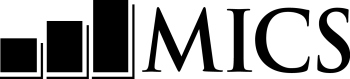 استبيان فحص جودة المياهاسم وسنة المسح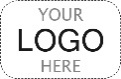 لوحة معلومات فحص جودة المياه		لوحة معلومات فحص جودة المياه		WQ1. رقم العنقود:	____ ____ ____WQ2. رقم الأسرة المعيشية:	____ ____WQ3. اسم الفاحص ورقمه:الاسم	____ _____ ____WQ4. اسم الباحث/(ة) ورقمه/ها:الاسم	____ _____ ____WQ5. اليوم / الشهر / السنة:  2   0   1  ___/___ ___ /___ ___ WQ5. اليوم / الشهر / السنة:  2   0   1  ___/___ ___ /___ ___ WQ6. تحقق/تحققي من  HH10 لوحة معلومات الأسرة المعيشية في استبيان الأسرة المعيشية: هل تم اختيار الأسرية المعيشية لفحص العينة الخالية؟نعم	1لا	2WQ7. اسم المستجيب/ة لاستبيان فحص جودة المياه:الاسم _______________________________________________WQ7. اسم المستجيب/ة لاستبيان فحص جودة المياه:الاسم _______________________________________________WQ7. اسم المستجيب/ة لاستبيان فحص جودة المياه:الاسم _______________________________________________WQ8. تحقق/ي من HH44: هل تم إعطاء الإذن لفحص الماء؟نعم، تم إعطاء الإذن...........................................1لا، لم يتم إعطاء الإذن.........................................2WQ101WQ312WQ31. نتيجة استبيان فحص جودة المياه.	قم/قومي بمناقشة أية نتيجة لم يتم استكمالها مع المشرف/ة.أُنجز...............................................................................01لم يتم إعطاء الإذن	02لم يتم إحضار كأس ماء..........................................................03أنجز بشكل جزئي................................................................04غير ذلك (يرجى التحديد)	96نموذج فحص جودة المياهWQ10. سجّل/ي الوقت:ساعات: 	____ ____دقائق: 	____ ____WQ11. من فضلك، هل يمكنك إحضار كأس ماء من الماء الذي يشرب منه عادة أفراد أسرتك ؟نعم	1لا 	22 WQ31 وسجّل/ي "03"WQ12. ارصد/ي وسجّل/ي إذا كان قد تم إحضار الماء مباشرة من مصدر المياه أم من خزّان منفصل.مباشرة من مصدر المياه	1خزّان مغطى	2خزّان غير مغطى	3عدم القدرة على الرصد	8WQ13. تصنيف العينة H-XXX-YY، حيث أن XXX هي رقم العنقود (WQ1) و YY هي رقم الأسرة المعيشية (WQ2).WQ12. هل قمت أنت أو قام أي فرد آخر في الأسرة المعيشية بفعل أي شيء لهذا الماء لجعله أكثر أمانا للشرب؟نعم	1لا 	2لا أعرف	8WQ162WQ168WQ15. ما الذي تم فعله للماء لجعله أكثر أماناً للشرب؟	استوضح/ي أكثر:	أي شيء آخر؟	سجّل/ي جميع ما يتم ذكره.الغلي	Aإضافة المبيّض  /  الكلور	Bالتصفية باستخدام قطعة قماش	Cاستخدام فلتر ماء (سيراميك،	رمل، تركيبة من عدة مواد، إلخ.)	Dالتطهير عن طريق أشعة الشمس	Eتركه حتى يترسب	Fغير ذلك (يرجى التحديد)	Xلا أعرف	ZWQ16. هل هذا الماء من المصدر الرئيسي للشرب الذي يستخدمه أفراد أسرتك؟نعم	1لا 	2WQ181WQ17. ما هو المصدر الذي تم أخذ الماء منه؟مياه أنابيب 	منقولة عبر الأنابيب إلى داخل المسكن	11	منقولة عبر الأنابيب إلى فناء / أرض المسكن	12	منقولة عبر الأنابيب إلى أحد الجيران	13	حنفية عامة / صنبور رأسي عام	14قناة البئر / البئر الجوفية	21بئر محفورة	بئر محمية	31	بئر غير محمية	32ينبوع	ينبوع  محمي	41	ينبوع غير محمي	42مياه الأمطار	51صهريج ماء	61عربة ذات صهريج صغير	71كشك ماء (مكان لبيع الماء)	72مياه سطحية (نهر، سد، بحيرة، 	بركة، مجرى، قناة، قناة ريّ)	81مياه معبأة	في قنينات	91	في أكياس	92غير ذلك (يرجى التحديد)	96WQ18. هل يمكنك لو سمحت أن تريني مصدر المياه الذي عبأت منه كأس الماء كي آخذ عينة منه؟	إذا كانت الإجابة "لا"، استوضح/ي أكثر لمعرفة لماذا يتعذر هذا؟نعم، تمت رؤيته	1لا  مصدر المياه لم يكن يعمل	2	مصدر المياه بعيد جداً	3	تعذر الوصول إلى مصدر المياه	4	عدم معرفة مكان وجود مصدر المياه 	5سبب آخر	(يرجى التحديد)	6WQ202WQ203WQ204WQ205WQ206WQ19. سجّل/ي إذا تم أخذ عينة من مصدر المياه أم لا.تصنيف العينة S-XXX-YY، حيث أن XXX هو رقم العنقود (WQ1) و YY  هو رقم الأسرة المعيشية (WQ2).تم أخذ عينة من مصدر المياه	1لم يتم أخذ عينة من مصدر المياه	(يرجى التحديد)	2WQ20. تحقق/ي من WQ6: هل تم اختيار الأسرية المعيشية لفحص العينة الخالية؟نعم	1لا 	2WQ222WQ21. أخرج/ي عينة الماء الخالي/المعدني التي حصلت عليها من مشرفك. تصنيف العينة B-XXX-YY، حيث أن XXX هو رقم العنقود (WQ1) وYY هو رقم الأسرة المنزلية (WQ2).سجّل/ي إذا كانت العينة متوفرة أم لا.عينة المياه الخالية متوفرة	1عينة المياه الخالية غير متوفرة	(يرجى التحديد)	2WQ22. قم/قومي بتنفيذ الاختبارفي غضون 30 دقيقة. سجّل/ي النتائج بعد مرور48-24 ساعة من وضع العينة في الحضانة المعمليةWQ22. قم/قومي بتنفيذ الاختبارفي غضون 30 دقيقة. سجّل/ي النتائج بعد مرور48-24 ساعة من وضع العينة في الحضانة المعمليةWQ22. قم/قومي بتنفيذ الاختبارفي غضون 30 دقيقة. سجّل/ي النتائج بعد مرور48-24 ساعة من وضع العينة في الحضانة المعمليةWQ23. سجّلي الوقت.الساعات والدقائق	___ ___ : ___ ___نموذج نتائج فحص جودة المياهنموذج نتائج فحص جودة المياهبعد مرور 48-24 ساعة من وضع العينة في الحضانة المعملية، يجب تسجيل نتائج اختبارات جودة المياه.بعد مرور 48-24 ساعة من وضع العينة في الحضانة المعملية، يجب تسجيل نتائج اختبارات جودة المياه.بعد مرور 48-24 ساعة من وضع العينة في الحضانة المعملية، يجب تسجيل نتائج اختبارات جودة المياه.بعد مرور 48-24 ساعة من وضع العينة في الحضانة المعملية، يجب تسجيل نتائج اختبارات جودة المياه.WQ24. يوم / شهر / سنة تسجيل نتائج الفحص:  2   0   1  ___/___ ___ /___ ___   2   0   1  ___/___ ___ /___ ___ WQ25. سجّل/ي الوقت:الساعة والدقائق	___ ___ : ___ ___الساعة والدقائق	___ ___ : ___ ___في المربعات أدناه:سجّل/ي عدد المستعمرات البكتيرية من ثلاث خانات.إذا تم عدّ 101 مستعمرة أو أكثر، سجّل/ي "101"إذا تعذر قراءة النتائج / أو فُقدت النتائج، سجّل/ي "998"في المربعات أدناه:سجّل/ي عدد المستعمرات البكتيرية من ثلاث خانات.إذا تم عدّ 101 مستعمرة أو أكثر، سجّل/ي "101"إذا تعذر قراءة النتائج / أو فُقدت النتائج، سجّل/ي "998"في المربعات أدناه:سجّل/ي عدد المستعمرات البكتيرية من ثلاث خانات.إذا تم عدّ 101 مستعمرة أو أكثر، سجّل/ي "101"إذا تعذر قراءة النتائج / أو فُقدت النتائج، سجّل/ي "998"في المربعات أدناه:سجّل/ي عدد المستعمرات البكتيرية من ثلاث خانات.إذا تم عدّ 101 مستعمرة أو أكثر، سجّل/ي "101"إذا تعذر قراءة النتائج / أو فُقدت النتائج، سجّل/ي "998"WQ26. اختبار مياه الأسرة المعيشية  (100 ملم):عدد المستعمرات الزرقاء	____ ____ ____WQ26A. تحقق/ي من WQ19: هل تم أخذ عينة من مياه المصدر؟نعم، WQ19 = 1	1لا، WQ19 = 2 أو فارغ	2WQ282WQ282WQ27. اختبار مصدر المياه (100 ملم):عدد المستعمرات الزرقاء	____ ____ ____WQ28. تحقق/ي من WQ21: هل كانت عينة المياه الخالية متوفرة؟نعم، WQ21=1	1لا، WQ21=2 أو فارغ	2WQ312WQ312WQ29. اختبار المياه الخالية (100 ملم):عدد المستعمرات الزرقاء	____ ____ ____WQ31WQ31ملاحظات مسؤول/ة الفحصملاحظات المشرف/ة